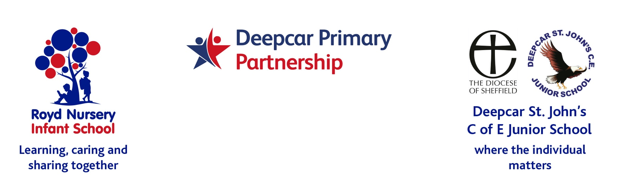 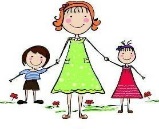 Breakfast ClubName of child:Year group:Date of Birth:Name :__________________________________________Signature: _______________________________________Email: ____________________________________________Day of the weekStart time (from 7am)CommentsMondayTuesdayWednesdayThursdayFriday